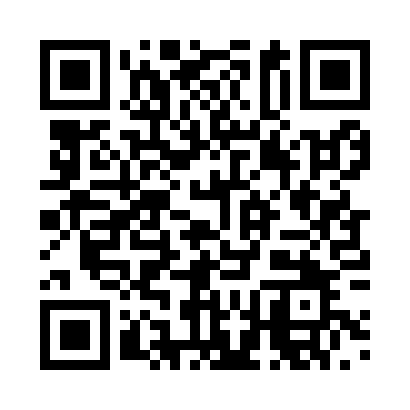 Prayer times for Altenstadt, GermanyWed 1 May 2024 - Fri 31 May 2024High Latitude Method: Angle Based RulePrayer Calculation Method: Muslim World LeagueAsar Calculation Method: ShafiPrayer times provided by https://www.salahtimes.comDateDayFajrSunriseDhuhrAsrMaghribIsha1Wed3:275:551:205:238:4611:042Thu3:235:531:205:248:4811:073Fri3:205:511:205:248:5011:104Sat3:165:501:205:258:5111:135Sun3:135:481:205:268:5311:166Mon3:095:461:205:268:5411:197Tue3:065:441:205:278:5611:238Wed3:055:431:205:288:5811:269Thu3:045:411:205:288:5911:2710Fri3:045:391:205:299:0111:2811Sat3:035:381:205:299:0211:2812Sun3:025:361:205:309:0411:2913Mon3:025:351:205:319:0511:3014Tue3:015:331:205:319:0711:3015Wed3:015:321:205:329:0811:3116Thu3:005:301:205:329:1011:3217Fri3:005:291:205:339:1111:3218Sat2:595:271:205:339:1311:3319Sun2:595:261:205:349:1411:3320Mon2:585:251:205:359:1511:3421Tue2:585:241:205:359:1711:3522Wed2:575:221:205:369:1811:3523Thu2:575:211:205:369:1911:3624Fri2:565:201:205:379:2111:3725Sat2:565:191:205:379:2211:3726Sun2:565:181:205:389:2311:3827Mon2:555:171:205:389:2511:3828Tue2:555:161:215:399:2611:3929Wed2:555:151:215:399:2711:4030Thu2:545:141:215:409:2811:4031Fri2:545:131:215:409:2911:41